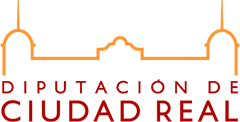 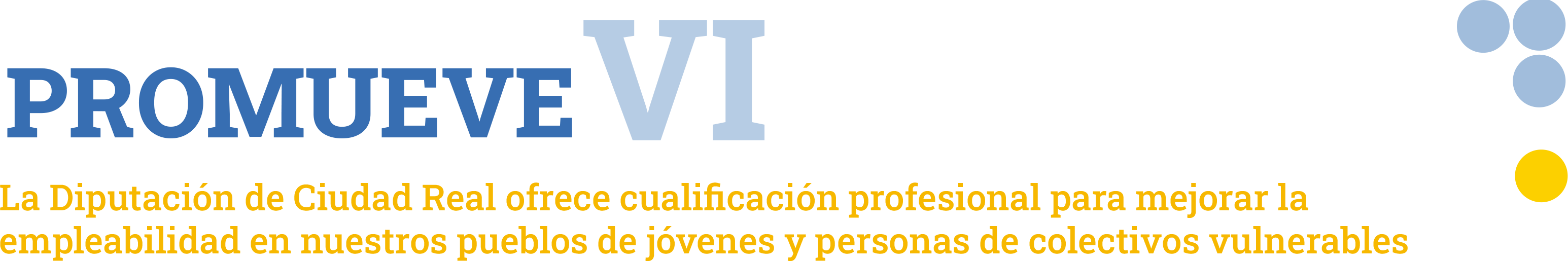 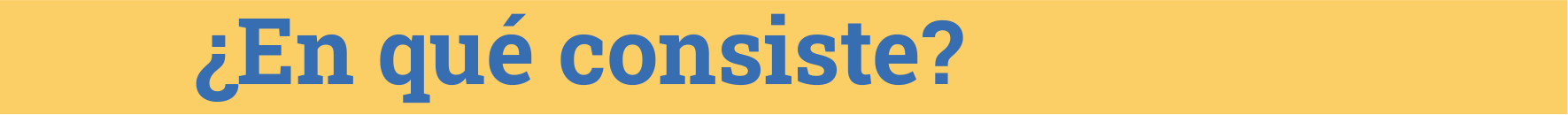 Formación teórica con becas de 537,40 euros/mes*, prácticas en empresas y jornadas de networking para la obtención del certificado de profesionalidad.* "El importe de las becas está condicionado al cumplimiento de las condiciones de cada formación"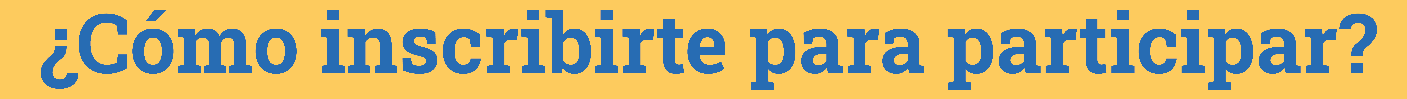 Puedes SOLICITAR CUALQUIER CURSO de manera online, pulsando sobre el curso y en la localidad de tu interés. Es necesario ADJUNTAR COPIA DEL DNI, COPIA DE LA TARJETA DE PARO, esta FICHA DE SOLICITUD rellena con tus datos, y en su caso LA DOCUMENTACIÓN JUSTIFICADA DE ACREDITACIÓN DE VULNERABILIDAD. Si necesitas obtener tu identidad digital para presentar online la documentación, puedes dirigirte a tu Punto de Inclusión Digital más cercano, donde además te informarán sobre el programa PROMUEVE VI. También puedes informarte en el teléfono de atención 926 292 575 (extensiones 638, 644, 645) de lunes a viernes de 9 a 14:30 horas.También puedes cumplimentar esta FICHA DE SOLICITUD, adjuntar fotocopia del DNI, fotocopia de la tarjeta del paro y documentación en caso de la situación de vulnerabilidad y presentar esta solicitud en cualquier registro público.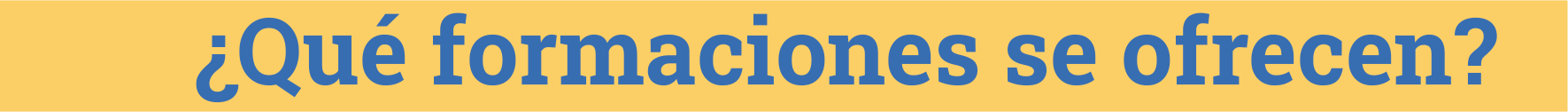 “ACONDICIONAMIENTO FÍSICO EN SALA DE ENTRENAMIENTO POLIVALENTE”MUNICIPIO VALDEPEÑAS, 625 HORASNIVEL CUALIFICATIVO Bachiller o certificado de nivel 3 o nivel 2 si es de la misma familia y área profesionalSOCORRISMO EN INSTALACIONES ACUÁTICASMUNICIPIO SOCUÉLLAMOS, 405 HORASNIVEL CUALIFICATIVO ESO o certificado de nivel 2 o nivel 1 si es de la misma familia y área profesionalTRANSPORTE DE MERCANCÍAS POR CARRETERA”MUNICIPIO DAIMIEL, 750 HORASNIVEL CUALIFICATIVO ESO o certificado de nivel 2 o nivel 1 si es de la misma familia y área profesionalTRANSPORTE SANITARIOMUNICIPIO ALCOLEA DE CALATRAVA, 965 HORAS (805 teoría + 160 prácticas)NIVEL CUALIFICATIVO ESO o certificado de nivel 2 o nivel 1 si es de la misma familia y área profesionalTRANSPORTE SANITARIOMUNICIPIO TOMELLOSO, 965 HORAS (805 teoría + 160 prácticas)NIVEL CUALIFICATIVO ESO o certificado de nivel 2 o nivel 1 si es de la misma familia y área profesional
SERVICIOS DE BAR Y CAFETERÍAMUNICIPIO MANZANARES, 745 HORAS NIVEL CUALIFICATIVO ESO o certificado de nivel 2 o nivel 1 si es de la misma familia y área profesionalSERVICIOS DE BAR Y CAFETERÍAMUNICIPIO SOCUÉLLAMOS, 745 HORAS NIVEL CUALIFICATIVO ESO o certificado de nivel 2 o nivel 1 si es de la misma familia y área profesionalVENTA DE PRODUCTOS Y SERVICIOS TURÍSTICOSMUNICIPIO ALMODÓVAR DEL CAMPO, 705 HORAS NIVEL CUALIFICATIVO Bachiller o certificado de nivel 3 o nivel 2 si es de la misma familia y área profesionalVENTA DE PRODUCTOS Y SERVICIOS TURÍSTICOSMUNICIPIO ALMADEN, 705 HORAS NIVEL CUALIFICATIVO Bachiller o certificado de nivel 3 o nivel 2 si es de la misma familia y área profesional
VENTA DE PRODUCTOS Y SERVICIOS TURÍSTICOSMUNICIPIO ALCOBA DE LOS MONTES, 705 HORAS NIVEL CUALIFICATIVO Bachiller o certificado de nivel 3 o nivel 2 si es de la misma familia y área profesional
VENTA DE PRODUCTOS Y SERVICIOS TURÍSTICOSMUNICIPIO CAMPO DE CRIPTANA, 705 HORAS NIVEL CUALIFICATIVO Bachiller o certificado de nivel 3 o nivel 2 si es de la misma familia y área profesional
VENTA DE PRODUCTOS Y SERVICIOS TURÍSTICOSMUNICIPIO ARGAMASILLA DE ALBA, 705 HORAS NIVEL CUALIFICATIVO Bachiller o certificado de nivel 3 o nivel 2 si es de la misma familia y área profesionalALOJAMIENTO RURALMUNICIPIO TERRINCHES, 725 HORAS NIVEL CUALIFICATIVO ESO o certificado de nivel 2 o nivel 1 si es de la misma familia y área profesionalAUXILIAR EN CONSERVACIÓN Y MEJORA DE MONTES Y ACTIVIDADES AUXILIARES EN APROVECHAMIENTOS FORESTALESMUNICIPIO LUCIANA, 725 HORAS NIVEL CUALIFICATIVO Habilidades de comunicación lingüística que permitan el aprendizaje
AUXILIAR EN CONSERVACIÓN Y MEJORA DE MONTES Y ACTIVIDADES AUXILIARES EN APROVECHAMIENTOS FORESTALESMUNICIPIO ALMADEN, 725 HORAS NIVEL CUALIFICATIVO Habilidades de comunicación lingüística que permitan el aprendizajeAUXILIAR EN CONSERVACIÓN Y MEJORA DE MONTES Y ACTIVIDADES AUXILIARES EN APROVECHAMIENTOS FORESTALESMUNICIPIO VISO DEL MARQUÉS, 725 HORAS NIVEL CUALIFICATIVO Habilidades de comunicación lingüística que permitan el aprendizaje
ATENCIÓN SOCIOSANITARIA A PERSONAS DEPENDIENTES EN INSTITUCIONES SOCIALESMUNICIPIO ABENÓJAR, 707 HORAS NIVEL CUALIFICATIVO ESO o certificado de nivel 2 o nivel 1 si es de la misma familia y área profesionalATENCIÓN SOCIOSANITARIA A PERSONAS DEPENDIENTES EN INSTITUCIONES SOCIALESMUNICIPIO ALMADEN, 707 HORASNIVEL CUALIFICATIVO ESO o certificado de nivel 2 o nivel 1 si es de la misma familia y área profesionalATENCIÓN SOCIOSANITARIA A PERSONAS DEPENDIENTES EN INSTITUCIONES SOCIALESMUNICIPIO EL ROBLEDO, 707 HORAS NIVEL CUALIFICATIVO ESO o certificado de nivel 2 o nivel 1 si es de la misma familia y área profesional
ATENCIÓN SOCIOSANITARIA A PERSONAS DEPENDIENTES EN INSTITUCIONES SOCIALESMUNICIPIO ALMAGRO, 707 HORAS NIVEL CUALIFICATIVO ESO o certificado de nivel 2 o nivel 1 si es de la misma familia y área profesional.ATENCIÓN SOCIOSANITARIA A PERSONAS DEPENDIENTES EN INSTITUCIONES SOCIALESMUNICIPIO CALZADA DE CALATRAVA, 707 HORAS NIVEL CUALIFICATIVO ESO o certificado de nivel 2 o nivel 1 si es de la misma familia y área profesionalATENCIÓN SOCIOSANITARIA A PERSONAS DEPENDIENTES EN INSTITUCIONES SOCIALESMUNICIPIO CARRIÓN DE CALATRAVA, 707 HORAS NIVEL CUALIFICATIVO ESO o certificado de nivel 2 o nivel 1 si es de la misma familia y área profesional.ATENCIÓN SOCIOSANITARIA A PERSONAS DEPENDIENTES EN INSTITUCIONES SOCIALESMUNICIPIO ALBALADEJO, 707 HORAS NIVEL CUALIFICATIVO ESO o certificado de nivel 2 o nivel 1 si es de la misma familia y área profesional.ATENCIÓN SOCIOSANITARIA A PERSONAS DEPENDIENTES EN INSTITUCIONES SOCIALESMUNICIPIO CÓZAR, 707 HORAS NIVEL CUALIFICATIVO ESO o certificado de nivel 2 o nivel 1 si es de la misma familia y área profesional.ATENCIÓN SOCIOSANITARIA A PERSONAS DEPENDIENTES EN INSTITUCIONES SOCIALESMUNICIPIO VILLAMANRIQUE, 707 HORASNIVEL CUALIFICATIVO ESO o certificado de nivel 2 o nivel 1 si es de la misma familia y área profesional.
INSTALACIÓN Y MANTENIMIENTO DE JARDINES Y ZONAS VERDESMUNICIPIO ALCÁZAR DE SAN JUAN, 505 HORAS NIVEL CUALIFICATIVO ESO o certificado de nivel 2 o nivel 1 si es de la misma familia y área profesionalJARDINERÍA Y RESTAURACIÓN DEL PAISAJEMUNICIPIO BOLAÑOS DE CALATRAVA, 655 HORASNIVEL CUALIFICATIVO ESO o certificado de nivel 3 o nivel 2 si es de la misma familia y área profesional.ADMINISTRACIÓN DE SERVICIOS POR INTERNET Y MANEJO EFICIENTE DE IDENTIDAD ELECTRÓNICAMUNICIPIO POBLETE, 675 HORAS NIVEL CUALIFICATIVO Bachiller o certificado de nivel 3 o nivel 2 si es de la misma familia y área profesional.ADMINISTRACIÓN DE SERVICIOS POR INTERNET Y MANEJO EFICIENTE DE IDENTIDAD ELECTRÓNICAMUNICIPIO TOMELLOSO, 675 HORAS NIVEL CUALIFICATIVO Bachiller o certificado de nivel 3 o nivel 2 si es de la misma familia y área profesional.ADMINISTRACIÓN DE SERVICIOS POR INTERNET Y MANEJO EFICIENTE DE IDENTIDAD ELECTRÓNICAMUNICIPIO VILLAHERMOSA, 675 HORAS NIVEL CUALIFICATIVO Bachiller o certificado de nivel 3 o nivel 2 si es de la misma familia y área profesional.ACTIVIDADES DE GESTIÓN ADMINISTRATIVAMUNICIPIO ALDEA DEL REY, 955 HORAS (835 teoría + 120 prácticas) NIVEL CUALIFICATIVO ESO o certificado de nivel 2 o nivel 1 si es de la misma familia y área profesional.ACTIVIDADES DE GESTIÓN ADMINISTRATIVAMUNICIPIO PEDRO MUÑOZ, 955 HORAS (835 teoría + 120 prácticas) NIVEL CUALIFICATIVO ESO o certificado de nivel 2 o nivel 1 si es de la misma familia y área profesionalACTIVIDADES DE GESTIÓN ADMINISTRATIVAMUNICIPIO TOMELLOSO, 955 HORAS (835 teoría+ 120 prácticas) NIVEL CUALIFICATIVO ESO o certificado de nivel 2 o nivel 1 si es de la misma familia y área profesional.ACTIVIDADES DE GESTIÓN ADMINISTRATIVAMUNICIPIO MIGUELTURRA, 955 HORAS (835 HORAS teoría+ 120 HORAS prácticas) NIVEL CUALIFICATIVO ESO o certificado de nivel 2 o nivel 1 si es de la misma familia y área profesional.ACTIVIDADES DE GESTIÓN ADMINISTRATIVAMUNICIPIO PUERTOLLANO, 955 HORAS (835 teoría+ 120 prácticas) NIVEL CUALIFICATIVO ESO o certificado de nivel 2 o nivel 1 si es de la misma familia y área profesional.ACTIVIDADES DE GESTIÓN ADMINISTRATIVAMUNICIPIO SANTA CRUZ DE MUDELA, 955 HORAS (835 teoría+ 120 prácticas) NIVEL CUALIFICATIVO ESO o certificado de nivel 2 o nivel 1 si es de la misma familia y área profesional.CREACIÓN Y GESTIÓN DE MICROEMPRESASMUNICIPIO CAMPO DE CRIPTANA, 635 HORAS NIVEL CUALIFICATIVO Bachiller o certificado de nivel 3 o nivel 2 si es de la misma familia y área profesional.
CREACIÓN Y GESTIÓN DE MICROEMPRESASMUNICIPIO MEMBRILLA, 635 HORAS  NIVEL CUALIFICATIVO Bachiller o certificado de nivel 3 o nivel 2 si es de la misma familia y área profesionalCREACIÓN Y GESTIÓN DE MICROEMPRESASMUNICIPIO TOMELLOSO, 635 HORAS NIVEL CUALIFICATIVO Bachiller o certificado de nivel 3 o nivel 2 si es de la misma familia y área profesionalSOLDADURA CON ELECTRO REVESTIDO Y TIGMUNICIPIO HERENCIA, 925 HORAS (805 formación + 120 prácticas) NIVEL CUALIFICATIVO ESO o certificado de nivel 2 o nivel 1 si es de la misma familia y área profesional.SOLDADURA CON ELECTRO REVESTIDO Y TIGMUNICIPIO PUERTOLLANO, 925 HORAS (805 formación +120 prácticas) NIVEL CUALIFICATIVO ESO o certificado de nivel 2 o nivel 1 si es de la misma familia y área profesional.MONTAJE Y MANTENIMIENTO DE INSTALACIONES FOTOVOLTAICASMUNICIPIO ALCÁZAR DE SAN JUAN, 575 HORAS NIVEL CUALIFICATIVO ESO o certificado de nivel 2 o nivel 1 si es de la misma familia y área profesional.MONTAJE Y MANTENIMIENTO DE INSTALACIONES FOTOVOLTAICASMUNICIPIO LA SOLANA, 575 HORASNIVEL CUALIFICATIVO ESO o certificado de nivel 2 o nivel 1 si es de la misma familia y área profesional.MONTAJE Y MANTENIMIENTO DE INSTALACIONES FOTOVOLTAICASMUNICIPIO PUERTOLLANO, 575 HORAS NIVEL CUALIFICATIVO ESO o certificado de nivel 2 o nivel 1 si es de la misma familia y área profesional.FABRICACIÓN DE CONSERVAS VEGETALESMUNICIPIO VILLANUEVA DE LOS INFANTES, 515 HORAS NIVEL CUALIFICATIVO ESO o certificado de nivel 2 o nivel 1 si es de la misma familia y área profesional.FABRICACIÓN DE CONSERVAS VEGETALESMUNICIPIO CASTELLAR DE SANTIAGO, 515 HORAS NIVEL CUALIFICATIVO ESO o certificado de nivel 2 o nivel 1 si es de la misma familia y área profesional.MANEJO Y MANTENIMIENTO DE MAQUINARIA AGRÍCOLAMUNICIPIO BOLAÑOS DE CALATRAVA, 745 HORAS NIVEL CUALIFICATIVO ESO o certificado de nivel 2 o nivel 1 si es de la misma familia y área profesional.GESTIÓN ADMINISTRATIVA Y FINANCIERA DEL COMERCIO INTERNACIONALMUNICIPIO PIEDRABUENA, 975 HORAS (855 formación + 120 prácticas) NIVEL CUALIFICATIVO Bachiller o certificado de nivel 3 o nivel 2 si es de la misma familia y área profesional.ACTIVIDADES DE GESTIÓN DEL PEQUEÑO COMERCIOMUNICIPIO MORAL DE CALATRAVA, 615 HORAS NIVEL CUALIFICATIVO ESO o certificado de nivel 2 o nivel 1 si es de la misma familia y área profesional.OPERACIONES AUXILIARES DE MANTENIMIENTO AERONÁUTICOMUNICIPIO BALLESTEROS DE CALATRAVA, 445 HORAS NIVEL CUALIFICATIVO Habilidades de comunicación lingüística que permitan el aprendizaje